臺北市立大學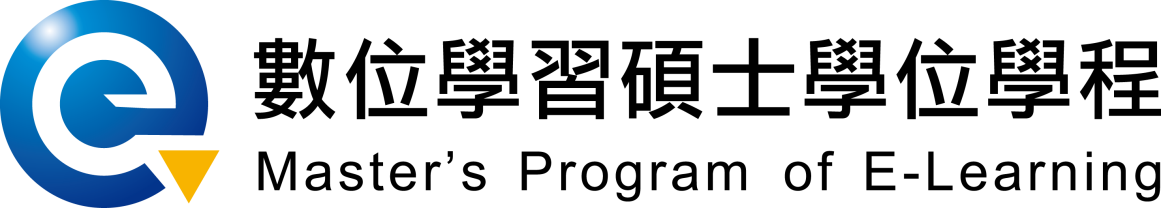 碩士論文計畫發表會綜合評審結果　　　　　　　（教授簽名）指導教授：　　　　　　　　　　　　　　　　評審教授：　　　　　　　　　　　　　　　　評審教授：　　　　　　　　　　　　　　　　學生姓名年級學生姓名學號論文題目審查時間　　年　　月　　日　　年　　月　　日　　年　　月　　日評審結果□通過，可依原計畫進行研究□通過，但須參納計畫評審意見始可進行研究□本論文研究計劃須大幅修改後，另提計畫發表會□通過，可依原計畫進行研究□通過，但須參納計畫評審意見始可進行研究□本論文研究計劃須大幅修改後，另提計畫發表會□通過，可依原計畫進行研究□通過，但須參納計畫評審意見始可進行研究□本論文研究計劃須大幅修改後，另提計畫發表會